Ventilateur mural hélicoïde EZQ 30/6 BUnité de conditionnement : 1 pièceGamme: C
Numéro de référence : 0083.0105Fabricant : MAICO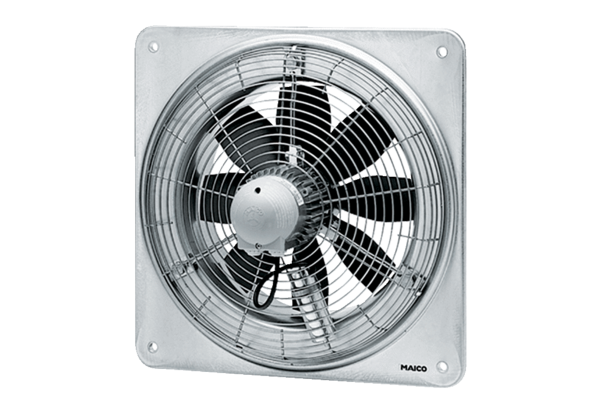 